Проект межевания территории муниципального образования "Город Архангельск"в границах ул.Ударников, ул.Партизанской, ул.Репина, ул.ТитоваПроект межевания территории муниципального образования "Город Архангельск" в границах ул.Ударников, ул.Партизанской, ул.Репина, ул.Титова подготовлен на основании распоряжения Главы муниципального образования "Город Архангельск" от 06.09.2017 № 2770р "О подготовке проекта межевания территории в границах ул.Ударников, ул.Партизанской, ул.Репина, ул.Титова".Проект межевания разработан в соответствии с Градостроительным кодексом Российской Федерации от 29.12.2004 № 190-ФЗ; Земельным кодексом Российской Федерации от 25.10.2001 № 136-ФЗ; СП 42.13330.2011 "Градостроительство. Планировка и застройка городских и сельских поселений. Актуализированная редакция СНиП 2.07.01-89*"; СНиП 11-04-2003 "Инструкция о порядке разработки, согласования, экспертизы и утверждения градостроительной документации".В работе учитывалась и анализировалась следующая документация:Генеральный план муниципального образования "Город Архангельск", утвержденный решением Архангельского городского  Совета депутатов 
от 26.05.2009 № 872 (с изменениями);Правила землепользования и застройки муниципального образования "Город Архангельск", утвержденные решением Архангельской городской Думы от 13.12.2012 № 516 (с изменениями и дополнениями);проект планировки Северного района муниципального образования "Город Архангельск", утвержденный распоряжением мэра города от 27.02.2015 № 516р;распоряжение Главы муниципального образования "Город Архангельск" от 06.09.2017 № 2770р "О подготовке проекта межевания территории 
в границах ул.Ударников, ул.Партизанской, ул.Репина, ул.Титова";топографический план масштаба 1:500, выданный департаментом градостроительства Администрации муниципального образования "Город Архангельск";кадастровый план территории № 29/ИСХ/17-438821 от 16.11.2017, выданный филиалом ФГБУ "ФКП Росреестра" по Архангельской области и Ненецкому автономному округу на кадастровый квартал 29:22:031610.При анализе исходной документации выявлено, что проектируемые земельные участки под многоквартирными домами, расположенные 
в границах ул.Ударников, ул.Партизанской, ул.Репина, ул.Титова, будут сформированы в кадастровом квартале 29:22:031610 на территории, 
2в отношении которой подготовлен проект планировки Северного района муниципального образования "Город Архангельск", утвержденный распоряжением мэра города от 27.02.2015 № 516р.Проектом предусматривается формирование земельных участков: под многоквартирным домом, расположенным по адресу: Архангельская область, г.Архангельск, Северный территориальный округ, 
ул.Ударников, дом № 16, сформирован земельный участок 29:22:031610:ЗУ1 площадью 1339 кв.м.; под многоквартирным домом, расположенным по адресу: Архангельская область, г.Архангельск, Северный территориальный округ, 
ул.Ударников, дом № 18, сформирован земельный участок 29:22:031610:ЗУ2 площадью 1332 кв.м.;под многоквартирным домом, расположенным по адресу: Архангельская область, г.Архангельск, Северный территориальный округ, 
ул.Репина, дом № 11, корп.1, сформирован земельный участок 29:22:031610:ЗУ3 площадью 2915 кв.м.;под многоквартирным домом, расположенным по адресу: Архангельская область, г.Архангельск, Северный территориальный округ, 
ул.Репина, дом № 15, корп.1, сформирован земельный участок 29:22:031610:ЗУ4 площадью 2691 кв.м.;под многоквартирным домом, расположенным по адресу: Архангельская область, г.Архангельск, Северный территориальный округ, 
ул.Репина, дом № 8, сформирован земельный участок 29:22:031610:ЗУ5 площадью 2124 кв.м.;под многоквартирным домом, расположенным по адресу: Архангельская область, г.Архангельск, Северный территориальный округ, 
ул.Репина, дом  № 13, сформирован земельный участок 29:22:031610:ЗУ6 площадью 1043 кв.м.;под многоквартирным домом, расположенным по адресу: Архангельская область, г.Архангельск, Северный территориальный округ, 
ул.Партизанская, дом № 7, сформирован земельный участок 29:22:031610:ЗУ7 площадью 1983 кв.м.Минимальные расстояния от границ земельных участков в целях определения мест допустимого размещения зданий, строений, сооружений составляют 3 метра.Красные линии приняты на основании проекта планировки Северного района муниципального образования "Город Архангельск", в границах ул.Ильича, ул.Добролюбова, ул.Партизанская и ул.Мусинского, утвержден-ного распоряжением мэра города от 27.02.2015 № 516р, и совпадают 
с восточной границей территории.Территория, в отношении которой подготовлен проект межевания, расположена  в границах следующих зон: полностью в границах санитарно-защитных зон предприятий, сооружений и иных объектов, определенных проектами санитарно-защитных 3зон, получившими положительные заключения государственной экологи-ческой экспертизы, либо определенные в соответствии с размерами, установленными СанПиН 2.2.1/2.1.1.1200-03 "Санитарно-защитные зоны и санитарная классификация предприятий, сооружений и иных объектов"; полностью в границах шумовых зон Б, В от аэропорта, определенных 
в соответствии с рекомендациями по установлению зон ограничения жилой застройки в окрестностях аэропортов гражданской авиации из условий шума; полностью в границах зон санитарной охраны источников питьевого и хозяйственно-бытового водоснабжения, определенных в соответствии 
с распоряжениями Министерства природных ресурсов и лесопромышленного комплекса Архангельской области (2 пояс).Границы территорий объектов культурного наследия и границы зон действия публичных сервитутов не выявлены.Таблица 1. Характеристики земельных участков, подлежащих образованию4Таблица 2. Каталог координат_____________ПРИЛОЖЕНИЕк проекту межевания территории муниципального образования "Город архангельск"
в границах ул.Ударников, ул.Партизанской, ул.Репина, ул.Титова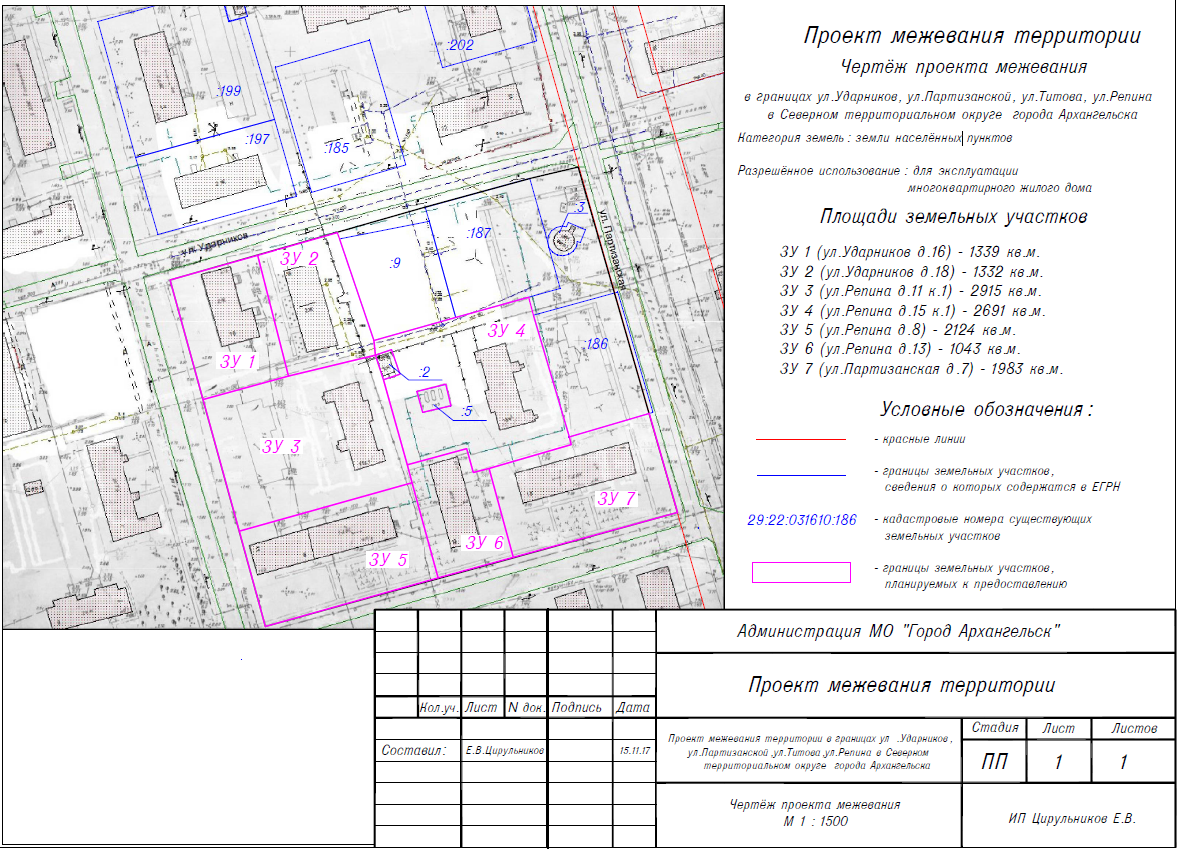 УТВЕРЖДЕНраспоряжением Главымуниципального образования"Город Архангельск"от 07.02.2018 № 446рПроектируемый земельный участок, обозначениеПроектная площадь, кв.мИсходные характеристикиПроектные характеристики29:22:031610:ЗУ11339 кв.мЗемлигосударственной собственностиЗемли населенных пунктовРазрешенное использование: для эксплуатации многоквартирного жилого дома29:22:031610:ЗУ21332 кв.мЗемлигосударственной собственностиЗемли населенных пунктовРазрешенное использование:  для эксплуатации многоквартирного жилого дома29:22:031610:ЗУ32915 кв.мЗемлигосударственной собственностиЗемли населенных пунктовРазрешенное использование:  для эксплуатации многоквартирного жилого дома29:22:031610:ЗУ42691 кв.мЗемлигосударственной собственностиЗемли населенных пунктовРазрешенное использование:  для эксплуатации многоквартирного жилого дома29:22:031610:ЗУ52124 кв.мЗемлигосударственной собственностиЗемли населенных пунктовРазрешенное использование:  для эксплуатации многоквартирного жилого дома29:22:031610:ЗУ61043 кв.мЗемлигосударственной собственностиЗемли населенных пунктовРазрешенное использование:  для эксплуатации многоквартирного жилого дома29:22:031610:ЗУ71983 кв.мЗемлигосударственной собственностиЗемли населенных пунктовРазрешенное использование:  для эксплуатации многоквартирного жилого домаПроектируемый земельный участок, обозначениеКоординатыКоординатыПроектируемый земельный участок, обозначениеXY29:22:031610:ЗУ1657151,372522145,6029:22:031610:ЗУ1657161,092522175,5029:22:031610:ЗУ1657119,672522187,8529:22:031610:ЗУ1657110,452522158,5129:22:031610:ЗУ2657161,092522175,5029:22:031610:ЗУ2657170,072522202,7729:22:031610:ЗУ2657167,962522203,6229:22:031610:ЗУ2657133,202522216,9729:22:031610:ЗУ2657128,122522217,5829:22:031610:ЗУ2657119,672522187,8529:22:031610:ЗУ3657110,452522158,5129:22:031610:ЗУ3657119,672522187,8529:22:031610:ЗУ3657128,122522217,5829:22:031610:ЗУ3657119,712522220,8129:22:031610:ЗУ3657090,532522230,1329:22:031610:ЗУ3657084,392522232,0729:22:031610:ЗУ3657065,322522172,8929:22:031610:ЗУ4657133,202522216,9729:22:031610:ЗУ4657142,292522245,0829:22:031610:ЗУ4657150,182522269,9429:22:031610:ЗУ4657144,112522271,8329:22:031610:ЗУ4657102,382522285,8229:22:031610:ЗУ4657099,762522286,6029:22:031610:ЗУ4657090,392522258,4629:22:031610:ЗУ4657088,752522253,0829:22:031610:ЗУ4657096,962522250,4929:22:031610:ЗУ4657090,532522230,1329:22:031610:ЗУ4657119,712522220,8129:22:031610:ЗУ4657121,862522226,4129:22:031610:ЗУ4657130,262522223,1929:22:031610:ЗУ4657128,122522217,5829:22:031610:ЗУ4657118,992522242,3429:22:031610:ЗУ4657111,602522244,4029:22:031610:ЗУ4657108,892522234,7629:22:031610:ЗУ4657116,072522232,4929:22:031610:ЗУ5657065,322522172,8929:22:031610:ЗУ5657084,392522232,0729:22:031610:ЗУ5657051,912522242,3229:22:031610:ЗУ5657032,662522183,1829:22:031610:ЗУ6657090,532522230,1329:22:031610:ЗУ6657096,962522250,4929:22:031610:ЗУ6657088,752522253,0829:22:031610:ЗУ6657090,392522258,4629:22:031610:ЗУ6657060,032522268,0229:22:031610:ЗУ6657051,912522242,3229:22:031610:ЗУ6657084,392522232,0729:22:031610:ЗУ7657090,392522258,4629:22:031610:ЗУ7657099,762522286,6029:22:031610:ЗУ7657102,382522285,8229:22:031610:ЗУ7657111,552522313,1729:22:031610:ЗУ7657077,652522324,3429:22:031610:ЗУ7657060,032522268,02